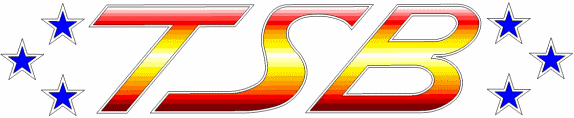 TEAM SÖDERTÄLJE BOWLINGKLUBB
------------------------------------------------------------------------------------------------------------------------Styrelsemöte 20240404Närvarande: Ronny Pettersson, Hans Linderstrand, Anders Linderstrand och Bo Qvist.Ronny öppnar mötet.Ronny går igenom dagordning som vi godkänner.Anders Linderstrand och Hans Linderstrand valdes som justerareEkonomi: Bosse mejlar ut sin ekonomiska redovisning som visar fram till september -24 där det visar ca 43 000kr plus. Bosse skall prata med fritidskontoret i Södertälje om ökade kostnader för para/ungdomsdelen.Hans redovisning visar ca 10 000kr plus.  Nästa möte skall vi diskutera medlemsantalet och hur många som tänker delta så vi vet hur många och hur stora lag vi skall ha.KM är den 21 april. 10 serier och mat kostar 350kr/pers. Det skall vara 2 olika profiler. Priser till 1:an, 2:an och 3an köper Ronny. Utdelning efteråt. Bosse, Hans och Anders ordnar med tävlingen. Vi stämmer av läget torsdag 11 april. Avtackning för Mats Gustavsson sker den 13/4 vid vår hemmamatch. Hans och Anders köper present.Övrig fråga. Träning med Lena. Hur gör vi framöver?  Ny tränare. Vi väntar på Lenas faktura. Bosse har sökt henne och lämnat meddelande utan resultat.På hemsidan Bollhallen.se så finns Bo Lindius och Mats Gustavsson kvar som kontaktpersoner. Bosse pratar med Bollhallen om detta.Bosse pratar med Kultur och fritid i Södertälje om ny ledare som är Anders Malmenklint och att han finns med.Nästa möte den 2 maj -24Ronny avslutar mötet……………………………..                            ………………………………            Justerare: Anders Linderstrand                         Justerare: Hans Linderstrand    